Dear parents and caregivers Young people aged 12 years and over are now eligible to receive a COVID-19 vaccination and WA Health is encouraging you to get your child vaccinated. The highly contagious Delta strain of COVID-19 can have medical consequences for people of all ages, including healthy young people. Vaccination is a safe and effective way to help prevent people from getting seriously ill. Children aged 12 to 15 years WA Health is now offering the Pfizer vaccine for all children 12 years and over.You may wish to take your child to your family doctor for a Pfizer vaccination. Appointments at your GP can be booked in the usual way. You can also book an appointment at a WA Health clinic by going online at Roll up for WA and selecting “book now”. Please note, the walk-in option is not available for this age group. There are community clinics located in Claremont, the Perth CBD, Joondalup, Midland and Kwinana, as well as in regional areas.You will need to provide consent when your child attends the clinic. You can download the consent form here for your child to present if you are not accompanying them.  Additional information about COVID-19 vaccines can be found on the HealthyWA website.We encourage you to talk to your child about COVID-19 vaccinations. These Frequently Asked Questions may help you both with this important decision. You may also wish to consult with your regular GP.Children aged 16 years and overWA Health is encouraging young people aged 16 years and over to get vaccinated before they finish school to help protect themselves and the community from COVID-19. WA Health is offering allocated times for young people aged 16 years and over to walk in to WA Health clinics over the next four weeks. School staff are also able to access these clinics. Find the exact locations of these clinics and read more information about vaccines at HealthyWA. Additional regional locations will be added.No appointment is needed during these times for young people aged 16 years and over; however, it is recommended that your child registers an account on VaccinateWA to make it easier to check in. Please bring proof of age and identity.You can also book an appointment at a WA Health clinic any time by going online at Roll up for WA and selecting “book now”.For more information on consent visit HealthyWA.  WA Health is offering Pfizer vaccinations for everyone aged 12 years and over.GPs, Pharmacists and GP Respiratory Clinics also provide COVID-19 vaccinations if you prefer that your child is vaccinated within the primary care setting. Should you or your child have any questions about the COVID-19 vaccine, I encourage you to speak to your GP. Thank you for encouraging your child to roll up their sleeve for Western Australia and protect themselves from COVID-19, as well as their school friends, family and community. Yours sincerely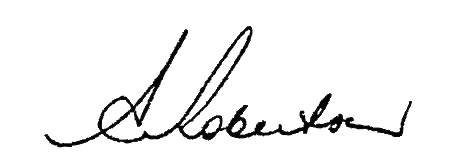 Dr Andrew Robertson CSC, PSCCHIEF HEALTH OFFICER                                                        